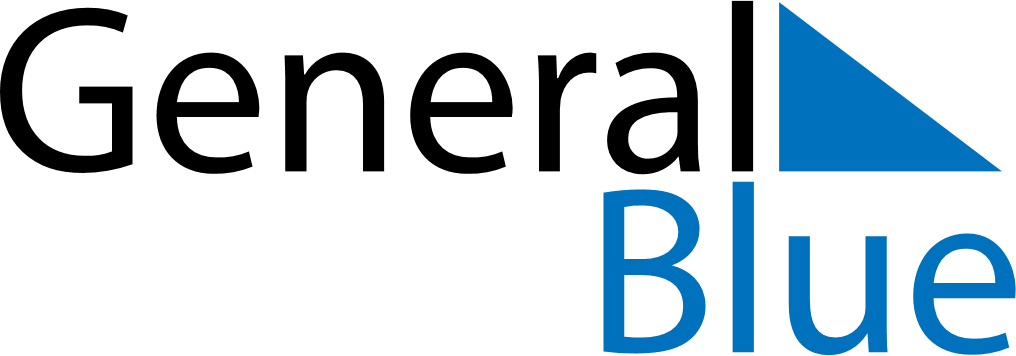 April 2027April 2027April 2027GabonGabonMondayTuesdayWednesdayThursdayFridaySaturdaySunday123456789101112131415161718Women’s Day192021222324252627282930